4-H CLUB ANNUAL INVENTORY REPORT4-H CLUB ANNUAL INVENTORY REPORT4-H CLUB ANNUAL INVENTORY REPORTCLUB NAMELOCATION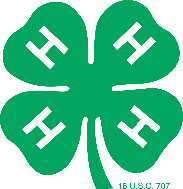 DATEDate AcquiredItem and DescriptionDollar ValueStorage LocationDisposal (Date Disposed)TOTAL INVENTORY VALUE